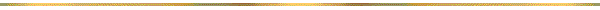 «Modello di domanda di partecipazione- Allegato A»Domanda di partecipazione alla selezioneAvviso pubblico di selezione di un consulente specifico per la definizione e l’implementazione di un modello di gestione del sito pilota Santa Croce nell’ambito del Progetto Interreg Central Europe 2014-2020 n. CE1649 “ForHeritage – Exellence for integrated heritage management in Central Europe” (CUP: B29D20000000006) – Azione D.T2.5 “Pilot in Cuneo” Il/La sottoscritto/anato/a a                                                                                 ilresidente nel Comune di       			                               C.A.P.     	          ProvinciaStato                                  Via/PiazzaCodice Fiscale                                                      Partita Ivanumero di recapito telefonico                                          e-mailposta elettronica certificata (P.E.C.)dichiarail possesso dei seguenti requisiti obbligatori:il possesso dei seguenti requisiti specialistici:dichiarA INOLTRE:Allega alla candidatura da presentare: scansione di un documento di identità in corso di validità firmato (obbligatorio per chinon firma digitalmente) *; scansione del curriculum vitae firmato, in formato europeo*; relazione descrittiva di dettaglio delle attività professionali elencate nel curriculum vitae, a sostegno della dichiarazione di possesso dei requisiti di carattere specialistico e necessaria ai fini della valutazione, di massimo n. 5 facciate*[Firma]Le dichiarazioni contrassegnate con l'asterisco (*) sono obbligatorieObblighi informativi[Regolamento (UE) 2016/679 «Informazione e accesso ai dati personali»]Ai sensi dell’articolo 13 del Regolamento (UE) 2016/679 (di seguito “GDPR 2016/679”), recante disposizioni a tutela delle persone e di altri soggetti relativamente al trattamento dei dati personali, si informa che i dati personali forniti saranno trattati nel rispetto della normativa richiamata e degli obblighi di riservatezza cui è tenuto il Comune di Cuneo. L’informativa specifica inerente il trattamento dei suoi dati riguardo al presente procedimento può essere visonata sul sito internet alla pagina www.comune.cuneo.it/privacy.html, dove sono presenti i link alle varie attività.Il dirigenteSettore Cultura,Attività istituzionali interne e Pari opportunità Bruno Giraudodi essere in possesso della cittadinanza italiana o di uno degli Stati membri dell'Unione europea;di godere dei diritti civili e politici;di essere in possesso di diploma di laurea nelle seguenti aree: Lettere e Filosofia, Architettura, Scienze Economiche, Scienze Giuridiche e Scienze Politiche;di essere in possesso di una buona conoscenza della lingua inglese scritta;di essere in possesso dei requisiti di idoneità morale e professionale per stipulare convenzioni con la Pubblica Amministrazione e di non trovarsi in nessuna situazione soggettiva che possa determinare l’esclusione dalla presente selezione e/o l’incapacità a contrarre con la Pubblica amministrazione;di non aver riportato condanne penali e non essere destinatario di provvedimenti che riguardano l'applicazione di misure di prevenzione, di decisioni civili e di provvedimenti amministrativi iscritti nel casellario giudiziale;1comprovata esperienza lavorativa in progetti di rivitalizzazione del patrimonio culturale;comprovata esperienza curricolare in progettazione di spazi per la cultura;comprovata conoscenza delle diverse forme di gestione di collaborazione pubblico-privata e della normativa nazionale di riferimento, desumibile dal curriculum vitae;conoscenza approfondita del contesto in cui è localizzato il sito pilota di Cuneo, desumibile dalle collaborazioni in progetti culturali implementati sul territorio comunale e provinciale;esperienza diretta, desumibile dal curriculum vitae e dalle esperienze lavorative pregresse, in facilitazione dei tavoli di lavoro con i portatori di interesse di progetti culturali;di accettare, senza condizione o riserva alcuna, tutte le norme e disposizioni contenute nell’avviso di selezione *;sotto la propria responsabilità, ai sensi degli artt. 46 e 47 del D.P.R. n. 445del 28/12/2000 e successive modifiche, consapevole delle sanzioni penali previstedall’art. 76 del suindicato D.P.R per le ipotesi di falsità in atti e di dichiarazioni mendaci, il possesso di tutti requisiti sopra indicati *;di essere a conoscenza del fatto che, per eliminare i rischi derivanti da conflitto di interessi, saranno esclusi dall’eventuale e successiva procedura per l’affidamento della gestione del sito pilota dei locali di Palazzo Santa Croce gli operatori economici con i quali il soggetto vincitore del presente avviso abbia stipulato contratti di collaborazione o lavoro autonomo o contratti da lavoratore dipendente per i tre anni antecedenti e per i tre anni successivi alla data di aggiudicazione del presente incarico;di essere informato, ai sensi e per gli effetti dell’articolo 13 del decreto legislativo 30 giugno 2003, n. 196 s.m.i. e del Regolamento (CE) 27 aprile 2016, n. 2016/679/UE, che i dati personali raccolti saranno trattati, anche con strumenti informatici, esclusivamente nell’ambito del presente avviso, nonché dell’esistenza dei diritti di cui all’articolo 7 del medesimo decreto legislativo, nonché del Regolamento (CE) *;